   ZAPROSZENIE NA SZKOLENIE 
ONLINE na żywo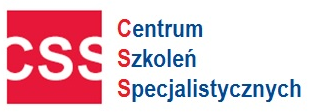 Zakładowy Fundusz Świadczeń Socjalnych w praktyce i dokumentacji Harmonogram szkoleń online - (proszę zaznaczyć X przy wybranym terminie) 
 Cena: 399 zł netto.
 Cena obejmuje: link do szkolenia dla 1 uczestnika, materiały szkoleniowe i certyfikat  w formie elektronicznejWykładowca: Aleksander Kuźniar – Prawnik, specjalista z zakresu praktycznego stosowania prawa pracy oraz ochrony danych, wieloletnie doświadczenie Inspektora Pracy PIP, wieloletni wykładowca, autor ponad 200 publikacji z zakresu prawa pracy ukazujących się na łamach takich tytułów jak: Rzeczpospolita, Monitor Prawa Pracy i Ubezpieczeń Społecznych, Monitor Księgowego, Sposób Na Płace. Autor komentarza praktycznego do Kodeksu pracy Infor od 2009 do 2022 oraz komentarzy do innych ustaw z zakresu prawa pracy.Formularz ZGŁOSZENIA na szkolenie
Warunkiem uczestnictwa w szkoleniu jest do wyboru: Przesłanie karty zgłoszeniowej na adres email: szkolenia@szkolenia-css.pl lub na fax. 17 78 52 179 lub zgłoszenie na formularzu online na https://szkolenia-css.pl/ lub zgłoszenie telefoniczne: 721 649 991/ 530 112 064. Dzień przed szkoleniem otrzymują Państwo link na podany adres e-mail, materiały zostaną wysłane odrębnym mailem w dniu szkolenia. Faktura płatna po szkoleniu 21 dni od dnia wystawienia . Faktura z certyfikatem zostanie wysłana na podany adres e-mail.Uwaga! W przypadku rezygnacji ze szkolenia w terminie krótszym niż 5 dni przed, zgłaszający ponosi pełne koszty szkolenia.       Oświadczam, iż środki wydatkowane na ww. szkolenie pochodzą ze środków publicznych w rozumieniu przepisów prawa w  a) całości  b) przynajmniej w 70% ( * jeżeli dotyczy Państwa  proszę zaznaczyć w kwadracie krzyżyk  i zakreślić   a) lub b) ) wówczas faktura za szkolenie będzie wystawiona bez VAT-u ) Dane niezbędne do wystawienia faktury:Administratorem Państwa danych osobowych jest Centrum Szkoleń Specjalistycznych NIP 813 332 02 68 Państwa dane będą przetwarzane wyłącznie w celu wystawienia faktur, prawidłowego wykonywania obowiązków rachunkowo-podatkowych oraz wystawienia zaświadczeń potwierdzających uczestnictwo w szkoleniu. Państwa dane dotyczące nr telefonu oraz adresu mailowego, które uczestnik szkolenia podaje całkowicie dobrowolnie będą przetwarzane na potrzeby informacyjne i marketingowe. Podstawą przetwarzania ww. danych jest prawnie uzasadniony cel związanych z oferowaniem usług własnych przez administratora. Dostęp do Państwa danych będą mieli wyłącznie pracownicy naszej firmy oraz podmioty i firmy współpracujące, w tym zapewniające obsługę systemów informatycznych. Państwa dane będą przetwarzane przez okres wynikający z kryterium prowadzenia działalności szkoleniowej przez naszą firmę. Państwa dane nie będą udostępniane, przekazywane żadnym innym podmiotom zewnętrznym. Przysługuje państwu prawo do: żądania dostępu do danych osobowych, ich sprostowania, usunięcia lub ograniczenia, a także prawo do wniesienia sprzeciwu wobec przetwarzania oraz przeniesienia danych i wniesienia skargi do Prezesa Urzędu Ochrony Danych Osobowych dotyczącej przetwarzania przez nas Państwa danych osobowych. Państwa dane nie będą wykorzystywane do profilowania, ani podejmowania zautomatyzowanych decyzji. Zgłaszający oraz uczestnik oświadczają iż podają swoje dane osobowe całkowicie dobrowolnie i wyrażają zgodę na ich przetwarzanie zgodnie z Rozporządzeniem Parlamentu Europejskiego i Rady (UE) 2016/679 oraz ustawą z dnia 18 lipca 2002 r. o świadczeniu usług drogą elektroniczną (Dz. U. Nr 144, poz. 1204 z późniejszymi zmianami) dla celów informacyjnych i marketingowy   NIP: 813 332 02 68                                                                        Fax: (17) 78 52179                                        PROGRAM SZKOLENIA Zakładowy Fundusz Świadczeń Socjalnych w praktyce i dokumentacji Obowiązek, cel tworzenia przeznaczenia ZFŚS- Kto ma obowiązek tworzenia ZFŚS, a dla kogo jest to - Swoboda wyboru między prowadzeniem funduszu a wypłatą świadczeń urlopowych –zatrudniający poniżej 50 pracowników.- Kto i na jakich warunkach może odstąpić od tworzenia ZFŚS- Udział związków zawodowych i przedstawiciela załogi w sferze zakładowej działalności socjalnej; pracodawca jako administrator środków Zakładowego Funduszu Świadczeń Socjalnych (zakres ingerencji).- Obowiązek zaspokajania potrzeb socjalnych załogi wynikające z Kodeksu pracy – co oznacza?- Rezygnacja z tworzenia funduszu, niższe odpisy – kto może i na jakich zasadach?- Definicja działalności socjalnej pracodawcy i zasady jej finansowania.ZFŚS w kontekście przepisów RODO – dokumentacja- Komisja ZFŚS a przepisy o ochronie danych.- Dokumentacja ZFŚS a RODO – dane pracownika, dane i PIT małżonka, dzieci, dane z dokumentacji medycznych itp. – nie żądaj za dużo danych od pracownika.- Sytuacja życiowa osób uprawnionych w świetle znowelizowanych przepisów rozporządzenia unijnego RODO- Konieczność spełniania obowiązku informacyjnego- Kto może mieć wgląd do dokumentacji socjalnej pracowników?- Legalne sposoby pozyskiwania przez pracodawcę i potwierdzenia sytuacji materialnej osób uprawnionych- Czy potrzebna jest zgoda członków rodziny na przetwarzanie danych w świetle nowych przepisów- Na podstawie jakich przepisów pracodawca może żądać przedstawienia zaświadczenia o dochodach członków rodziny- Stanowisko UODO w sprawie przechowywania dokumentów składanych przez osoby uprawnione- Czy można wypłacić świadczenie bez potwierdzenia przez pracownika sytuacji życiowej?- Program 500+ a badanie sytuacji życiowej- Zmiany w zakresie przetwarzania danych osobowych w RODO po zmianach w kodeksie pracy- Konieczność dokonywania corocznych przeglądów danych osobowych – jak to realizować?Osoby uprawnione do korzystania z ZFŚS- Osoby uprawnione na mocy ustawy, a na podstawie regulaminu ZFŚS- Osoby na urlopach bezpłatnych, wychowawczych i macierzyńskich- Katalog ustawowy (pracownicy i renciści, członkowie rodzin)- Czy różnicować świadczenia między pracownikami a emerytami- ZFŚS dla emerytów i rencistów – byłych pracownikówWysokość odpisów podstawowych na ZFŚS- Zasady naliczania odpisu i metodyka ustalania przeciętnej liczby zatrudnionych.- Statystyczne metody przeliczania pracowników na pełne etaty.- Naliczenie i przekazanie I i II raty odpisów – najczęstsze wykroczenia- Korekta środków socjalnych na stan 31 grudnia.Regulamin ZFŚS - Jakie zapisy są obowiązkowe w regulaminie ZFŚS?
- Kogo nie można wyłączyć z prawa korzystania, a kogo można dodać?
- Jak zapisać w regulaminie ustalania sytuacji życiowej, rodzinnej i materialnej pracowników?
- Czy komisja socjalna jest obowiązkowa?
- Kiedy zbierać informacje o sytuacji pracownika uprawniającej do świadczeń – jak to sformułować w regulaminie?
- Czy można zapisać, że jak pracownik nie ujawni dochodów to otrzyma najniższe dofinansowanie?
- Czy można pracownika pozbawić świadczeń na pewien okres gdy złożył nieprawdziwe oświadczenie o dochodach?
- Jak zapisać procedurę weryfikacji wniosków – kto tego ma dokonywać ze względu na RODO?
- Czy można uzależnić „wczasy pod gruszą” od wykorzystania 14 dni urlopu? – jakie inne zapisy w tym zakresie można wprowadzić?
- Jakie dokumenty zbierać aby, a jakie tylko do wglądu aby nie narazić się na naruszenie RDOD?
- Coroczny przegląd danych osobowych ZSŚS jak to zapisać w regulaminie?
- Prawidłowe wzory wniosków o przyznanie pomocy socjalne?
- Uzgadnianie regulaminu ze związkami zawodowymi, przedstawicielami załogi, radą pracowników – jakie obowiązują zasady?Rodzaje świadczeń socjalnych finansowanych z Funduszu wolnych od podatku dochodowego od osób fizycznych.- Nowe limity zwolnień podatkowych z wypłat z ZFŚS - Świadczenia socjalne jako przychód ze stosunku pracy.- Zasady ogólnego zwolnienia dla ZFŚS o charakterze składkowym i podatkowym.- Ulga podatkowa dla dofinansowania wypoczynku dzieci i młodzieży.- Zwolnienia świadczeń dla emerytów i rencistów- Ulgi z tytułu zapomóg.Rodzaje świadczeń, różnicowanie według kryterium socjalnego- Rodzaje świadczeń przyznawanych z zakładowego funduszu świadczeń socjalnych oraz ich różnicowanie według kryterium socjalnego.- Paczki dla dzieci.- Karnety do klubu fitness.- Organizacja wycieczek i imprez zbiorowych, integracyjnych ze środków funduszu.- Pożyczki na cele mieszkaniowe – wzory umów, oprocentowanie, warunki umarzania, potrącanie rat z wynagrodzenia pracownika w kontekście art. 91 Kodeksu pracy, dochodzenie roszczeń przez pracodawcę.- Świadczenia na rzecz emerytów i rencistów.- Dopłaty do wypoczynku dzieci i młodzieży.- Świadczenia rzeczowe i bony do supermarketów- Wyjście do kina, teatru, operyEgzekucja ze świadczeń socjalnych- Czy potrącać świadczenia socjalne na rzecz komornika i na jakich zasadach?- Pełne czy ograniczone potrącenia.- Współpraca z organem egzekucyjnymOdpowiedzialność karno-wykroczeniowa związana z działalnością socjalną- Odpowiedzialność związana z wykonywaniem ustawy o ZFŚS?- Kogo ukarze Inspektor Pracy za naruszenie ustawy o ZFŚS?- Czy można wskazać osoby odpowiedzialne w regulaminie ZFŚS?- Orzecznictwo sądowe dotyczące ustawy o Zakładowym Funduszu Świadczeń Socjalnych                                                                                                 Fax: (17) 78 52179                                 www.szkolenia-css.plmail: szkolenia@szkolenia-css.plTel. 721 649 991, 530 112 064Tel. (17) 78 51 961Fax: (17) 78 52 179terminX czas trwaniaprowadzący 08.11.2023 10.00-14.00Aleksander KuźniarImię i NazwiskoAdres e-mailtel. kontaktowyNabywca:  NIPOdbiorca:                  …………………………………………  Data , pieczęć  i podpis zgłaszającego CENTRUM SZKOLEŃ                                                               Tel. 721 649 991                                     mail: szkolenia@szkolenia-css.pl  SPECJALISTYCZNYCH                                                            Tel. (17) 7851961                                   www.szkolenia-css.pl            www.szkolenia-css.plmail: szkolenia@szkolenia-css.plTel. 721 649 991, 530 112 064Tel. (17) 78 51 961Fax: (17) 78 52 179CENTRUM SZKOLEŃ SPECJALISTYCZNYCH          Tel. 721 649 991                                     www.szkolenia-css.pl                                                             Tel. (17) 7851961                                   mail: szkolenia@szkolenia-css.pl   